Publicado en España el 15/02/2017 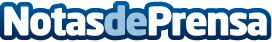 7 razones para elegir Movavi Video Editor como alternativa a iMovie para WindowsNo es un secreto que muchos usuarios de Windows están en busca de un equivalente apropiado de iMovie. Y no es nada extraño, ya que las posibilidades de esta aplicación son enormes. Desafortunadamente, sólo está disponible para usuarios de Mac, y otros deben buscar alternativasDatos de contacto:Alyona SheshukovaNota de prensa publicada en: https://www.notasdeprensa.es/7-razones-para-elegir-movavi-video-editor-como Categorias: Imágen y sonido Software http://www.notasdeprensa.es